Plan circuit Après-midi (15,2 Kms)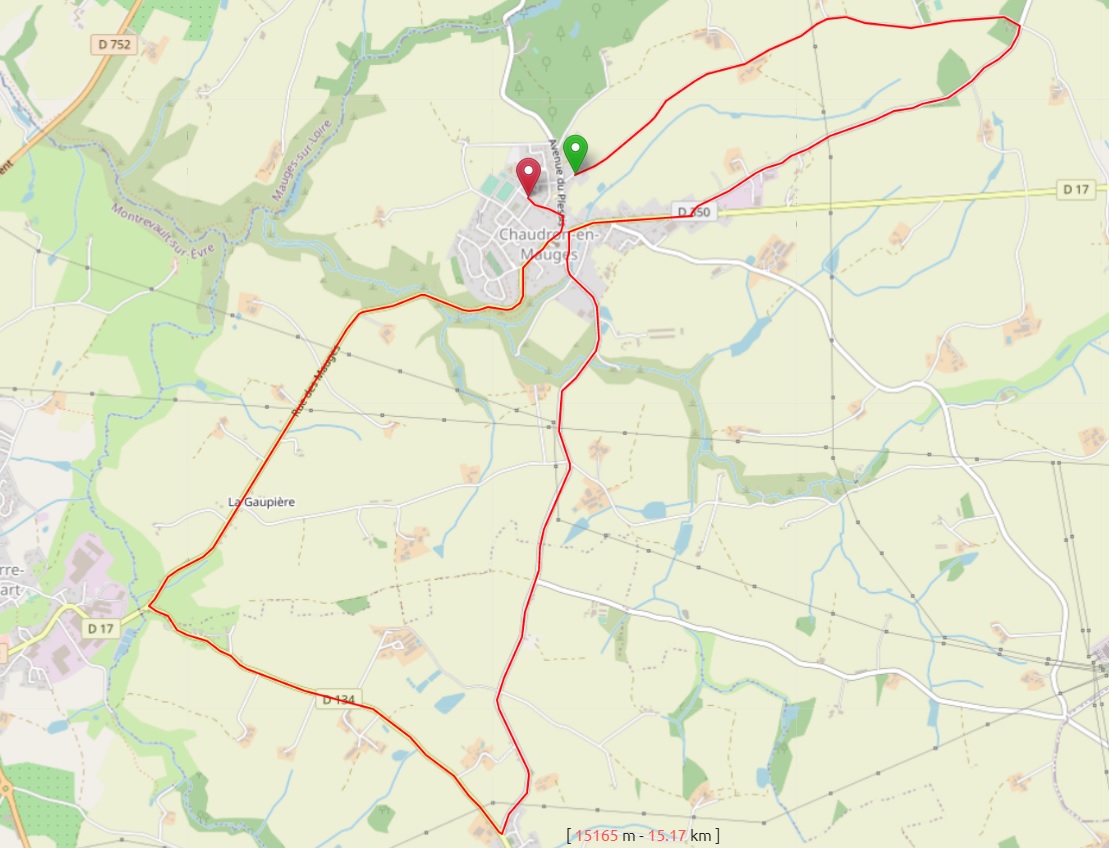 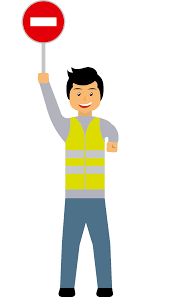 